О внесении     изменений    в    распоряжениеадминистрации МР «Печора» от 01.03.2022  г.№ 121-рВ связи с кадровыми изменениями1. 	Внести в распоряжение администрации муниципального района «Печора» от 01 марта 2022 г. № 121-р «О создании межведомственной рабочей группы» следующее изменение:1.1. Приложение к распоряжению изложить в редакции согласно приложению.2.	Настоящее распоряжение подлежит размещению на официальном сайте  муниципального района «Печора».3. Контроль за исполнением распоряжения возложить на заместителя руководителя администрации МР «Печора» Фетисову О.И.Приложение к распоряжению администрации МР «Печора»                                                                                    от   9  июня  2022  г. №     424 - р    СОСТАВМЕЖВЕДОМСТВЕННОЙ РАБОЧЕЙ ГРУППЫ по вопросам, связанным с прибытием и размещением на территории МО МР «Печора» граждан Донецкой и Луганской областей, вынужденно покинувших территорию Украины и прибывших на территорию Российской Федерации в экстренном массовом порядке в 2022 году___________________________________________________АДМИНИСТРАЦИЯ МУНИЦИПАЛЬНОГО РАЙОНА «ПЕЧОРА»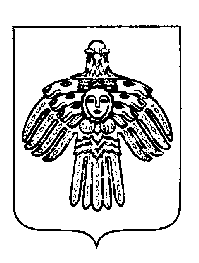 «ПЕЧОРА»  МУНИЦИПАЛЬНÖЙ  РАЙОНСААДМИНИСТРАЦИЯ РАСПОРЯЖЕНИЕ ТШÖКТÖМРАСПОРЯЖЕНИЕ ТШÖКТÖМРАСПОРЯЖЕНИЕ ТШÖКТÖМ«   9 »   июня    2022 г.                                                                                                                                                   г. Печора,  Республика Коми                                №    424  - р                  Глава муниципального района-руководитель администрации                                                                                                  В.А. СеровСеров В.А. глава муниципального района – руководитель администрации МР «Печора», председатель межведомственной рабочей группыФетисова О.И.заместитель руководителя администрации МР «Печора», заместитель председателя межведомственной рабочей группыЧлены межведомственной рабочей группы:Члены межведомственной рабочей группы:Аксенова А.Г.начальник отдела по вопросам социальной политики, здравоохранения и взаимодействия с общественными объединениями администрации МР «Печора»  Ванина Е.А.и.о. главного врача  ГБУЗ РК «Печорская ЦРБ» (по согласованию)Глазкова О.Н. Канищев А.Ю.ведущий эксперт отдела по вопросам социальной политики, здравоохранения и взаимодействия с общественными объединениями администрации МР «Печора»  первый заместитель руководителя администрации МР «Печора»Карелина М.В.начальник отделения по вопросам миграции ОМВД России по г.Печоре (по согласованию)Конев А.В.начальник отделения надзорной деятельности и профилактической работы г. Печора (по согласованию)Кузина Л.А.главный государственный санитарный врач по городу Печоре и Печорскому, Ижемскому, Усть-Цилемскому районам (по согласованию)Махмутов А.И.начальник ОМВД России по г. Печора (по согласованию)Пищула А.Е.начальник 3 пожарно-спасательного отряда ФПС ГПС ГУ МЧС России по Республике Коми (по согласованию)Прошева Л.В.директор ГБУ РК «Центр по предоставлению государственных услуг в сфере социальной защиты населения г. Печоры» (по согласованию)Пец Э.Э.начальник Управления образования МР «Печора»Солякова Е.Ф.директор ГУ РК «Центр занятости населения города Печоры» (по согласованию)Шадчин А.М.начальник МКУ «Управление по делам ГО и ЧС МР «Печора»